О внесении изменений в постановление администрации Чепкас-Никольского сельского поселения Шемуршинского района от 21.08.2018 года N41 "Об утверждении Порядка применения к муниципальным служащим администрации Чепкас-Никольского сельского поселения Шемуршинского района Чувашской Республики взысканий за совершение коррупционных правонарушений"         В целях приведения нормативных правовых актов Чепкас-Никольского сельского поселения Шемуршинского района в соответствие с действующим законодательством, на основании протеста прокуратуры Шемуршинского района Чувашской Республики от 29.03.2022 года №03-01-2022/Прдп84-22, администрация Чепкас-Никольского сельского поселения Шемуршинского района Чувашской Республики постановляет:1. Внести в постановление администрации Чепкас-Никольского сельского поселения Шемуршинского района Чувашской Республики от 21.08.2018 года N41 "Об утверждении Порядка применения к муниципальным служащим администрации Чепкас-Никольского сельского поселения Шемуршинского района Чувашской Республики взысканий за совершение коррупционных правонарушений" (с изменениями внесенными постановлениями администрации от 01.04.2020  г. N14), следующие изменения:1) пункт 1 Порядка изложить в следующей редакции:«1. Взыскания, предусмотренные статьями 14.1, 15 и 27 Федерального закона, применяются в порядке, установленном трудовым законодательством,  за исключением случаев, предусмотренных Федеральным законом».2. Настоящее постановление вступает в силу после   его официального опубликования.Глава Чепкас-Никольского сельского поселения Шемуршинского района  Чувашской республики                                                 Л.Н.ПетроваЧЁВАШ РЕСПУБЛИКИШЁМЁРШЁ РАЙОН,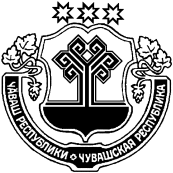 ЧУВАШСКАЯ РЕСПУБЛИКА ШЕМУРШИНСКИЙ РАЙОНАНАТ-ЧАТКАСЯЛ ПОСЕЛЕНИЙ,НАДМИНИСТРАЦИЙ,ЙЫШЁНУ«15» ака 2022 г. №15Анат-Чаткас ял.АДМИНИСТРАЦИЯЧЕПКАС-НИКОЛЬСКОГОСЕЛЬСКОГО ПОСЕЛЕНИЯПОСТАНОВЛЕНИЕ«15»  апреля 2022 г. №15село Чепкас-Никольское